Junior Series Co-ordinator 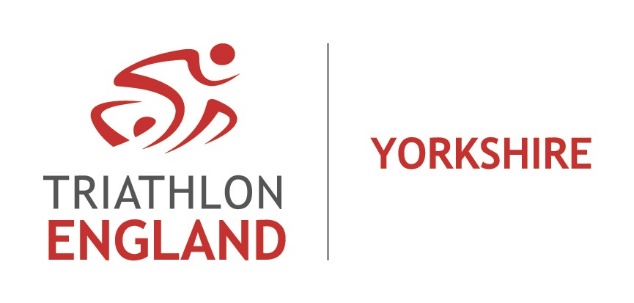 RoleTo coordinate the Regional Committee’s Junior Series.SkillsPositive, problem solving approachGood communicator Knowledge of local eventsMain DutiesTo work with clubs and event organisers to host suitable quality events at suitable venues and times.To work with the Coach Co-ordinator to review, update and publicise the IRC selection criteria.To promote the Regional Series. To collate regional points and disseminate via the Website Officer and Social Media Officer.To work with the selected events providing support, knowledge and a template format for delivery of standardised events.To attend where possible all series events or ensure another Regional Committee Member is present.Commitment Likely to be busiest during series – from late May to August, with planning in October through to February.    Likely time commitment: 4 face to face meetings a year including the AGM.